GuadeloupeGuadeloupeGuadeloupeGuadeloupeJuly 2026July 2026July 2026July 2026MondayTuesdayWednesdayThursdayFridaySaturdaySunday12345678910111213141516171819Bastille Day20212223242526Victor Shoelcher Day2728293031NOTES: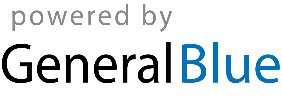 